INDICAÇÃO Nº 8308/2017Indica ao Poder Executivo Municipal a operação “tapa buraco” no asfalto, no Jardim Icaraí, sito a Rua Itararé em toda a sua extensão. Excelentíssimo Senhor Prefeito Municipal, Nos termos do Art. 108 do Regimento Interno desta Casa de Leis, dirijo-me a Vossa Excelência para solicitar operação tapa buraco no asfalto, no Jardim Icaraí sito a Rua Itararé, em toda a sua extensão  Justificativa:Conforme relatos dos moradores locais e visita “in loco”, verificamos que pela Rua Itararé no Jardim Icaraí, existem muitos buracos na malha asfáltica, necessitando de reparos urgentes. Plenário “Dr. Tancredo Neves”, em 01 de novembro de 2017.                          Paulo Cesar MonaroPaulo Monaro-Vereador Líder Solidariedade-Fotos no local 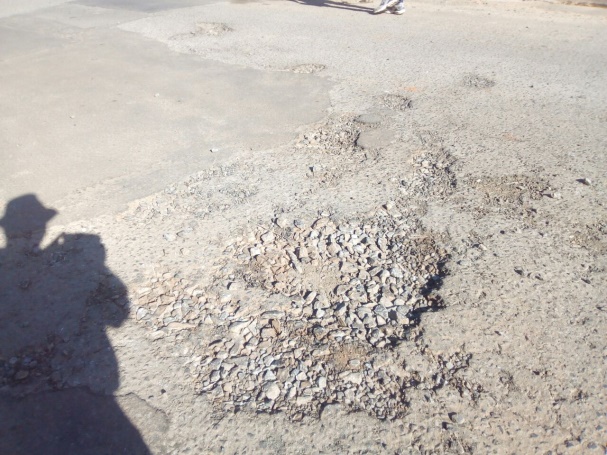 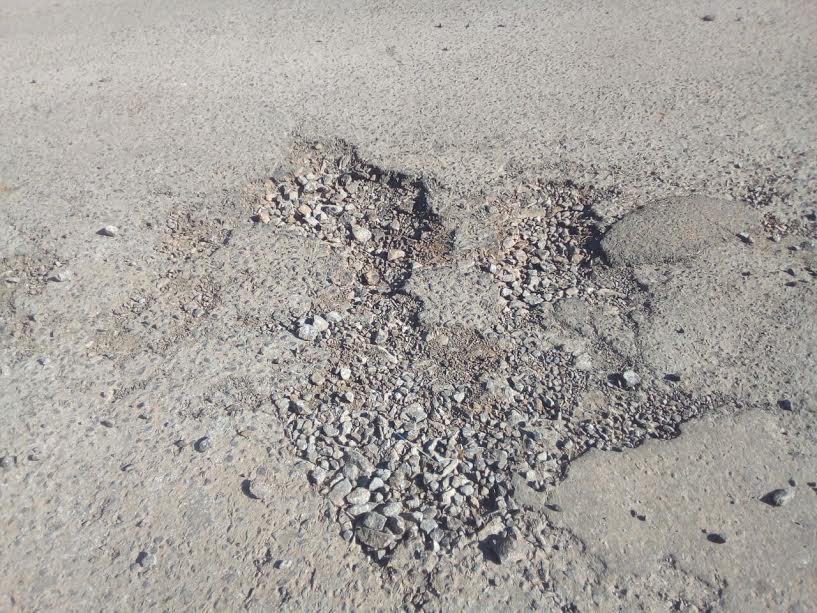 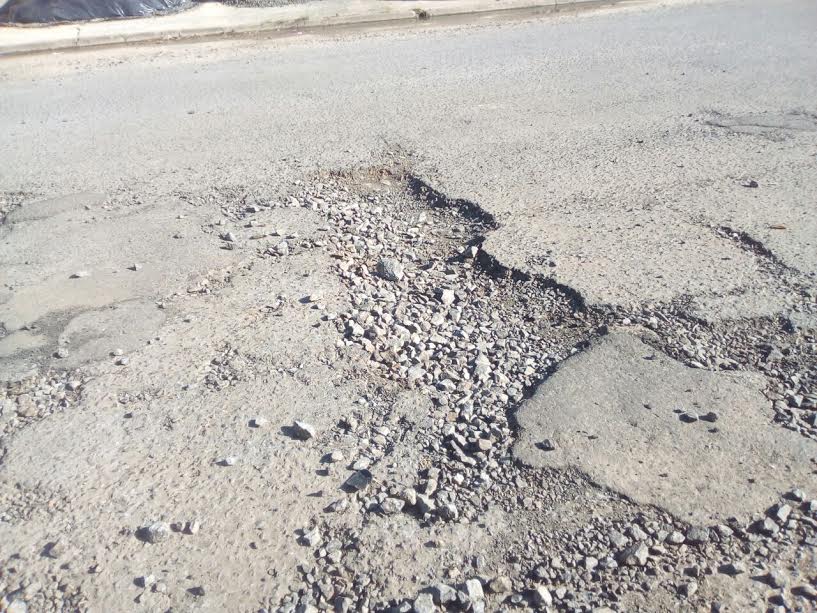 